	November Take Home Project	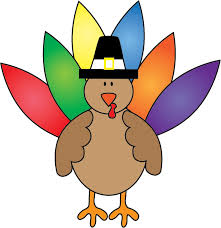 Every month, we will be sending home a project for the families to complete together.  Your goal is to complete the project and hand it back in to the teacher before the end of the month.  Your family will receive 1 volunteer hour for participating.  All projects will be hung or displayed in our classroom!We are asking families to please use the paper provided to write down your child’s favorite recipe.  We want to know how your child “thinks” their favorite food is baked.  We want to know their responses…even if they are completely goofy! Our goal is to make a Classroom Recipe Book.  Good luck and have fun!Mrs. Meyer & Mrs. MarkleMy Favorite Food RecipeChild’s Name: _________________________________________Recipe for making: ___________________________________How many does it serve? ________________________Ingredients Needed:  __________________________________________________________________________________________________________________________________________________________________________________________________________________________________________________________________________________________________How hot does the oven need to be? _____________________How long does it cook for? ____________________________Step by Step Directions:______________________________________________________________________________________________________________________________________________________________________________________________________________________________________________________________________________________________